Name/ID#: 			Date: 	TIMELINE FOLLOWBACK CALENDAR: 2031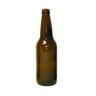 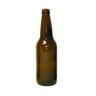 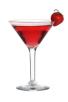 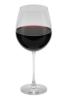 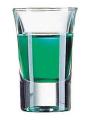 2031SUNMONTUESWEDTHURSFRISAT1 New Year’s Day234J567891011A12131415161718N1920 M. King Day2122232425262728293031 1F2345678E91011121314 Valentine’s Day15B1617  President’s Day18192021222324252627281M2345678A9101112131415R1617 St. Patrick’s Day18192021222324252627 2829303112345A678 Passover91011 Good Friday12P13 Easter14 15 161718 19R20 21222324252627282930123M45678910A11 Mother’s Day121314151617Y181920212223242526 Memorial Day27282930312031SUNMONTUESWEDTHURSFRISATJ1234567U891011121314N15 Father’s Day1617181920212223242526272829301234 Independence Day5J6789101112U13141516171819L20212223242526272829303112A3456789U10111213141516G1718192021222324252627282930SEP311 Labor Day23456SEP78910111213SEP1415161718 Rosh Hashanah1920SEP2122232425 2627 Yom Kippur282930123 4O567891011C1213 Columbus Day1415161718T1920 2122232425262728293031 Halloween1N234     Election Day5678O910 11 Veterans Day 12131415V161718192021222324252627 Thanksgiving282930123456D789  Hanukkah10111213E14 151617181920C2122 232425 Christmas262728293031 New Years Eve